Η ΣΗΜΑΙΑΑπό το κύμα πήραμετον άσπρο τον αφρόκαι το γαλάζιο κλέψαμεαπό τον ουρανό.Του Χριστού μας βάλαμετον ιερό Σταυρόκαι σημαία φτιάξαμεγια έθνος ξακουστό.Ζήτω η ελλληνική σημαία!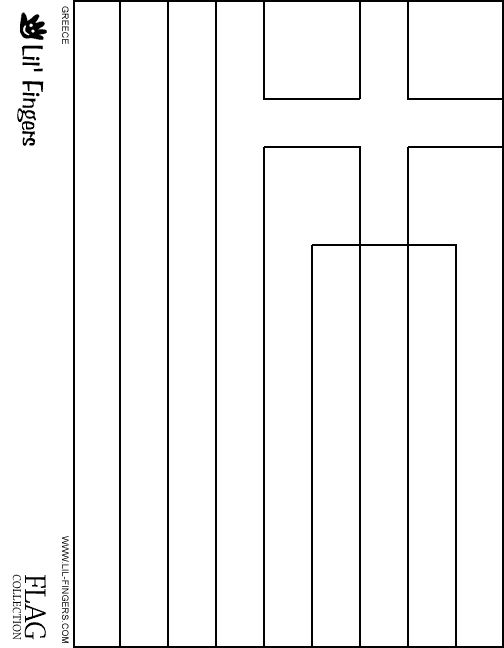 Άσκηση:Χρωματίζω την ελληνική σημαία.